十三届全国人大二次会议在京开幕十三届全国人大二次会议在京开幕习近平汪洋王沪宁赵乐际韩正王岐山等在主席台就座李克强作政府工作报告 栗战书主持大会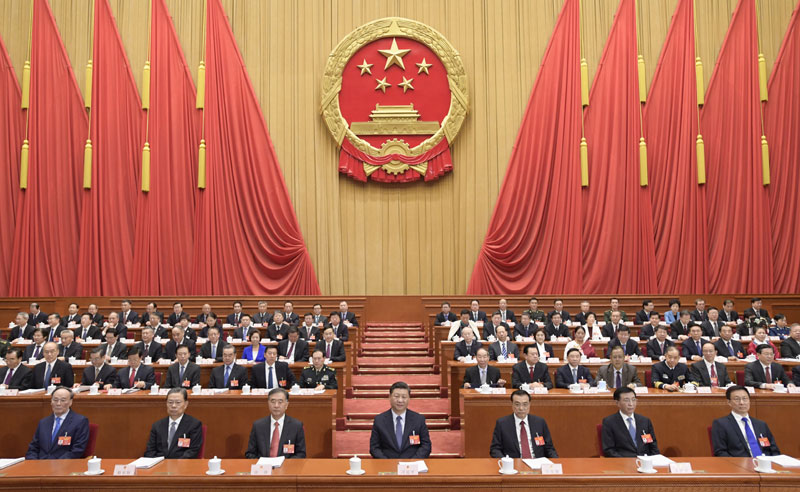 　　3月5日，第十三届全国人民代表大会第二次会议在北京人民大会堂开幕。党和国家领导人习近平、李克强、汪洋、王沪宁、赵乐际、韩正、王岐山等出席会议。新华社记者 李学仁 摄　　第十三届全国人民代表大会第二次会议5日上午在人民大会堂开幕。近3000名全国人大代表肩负人民重托出席盛会，认真履行宪法和法律赋予的神圣职责。　　春暖大地，万物勃发。人民大会堂万人大礼堂气氛庄重热烈，主席台帷幕正中的国徽在鲜艳的红旗映衬下熠熠生辉。　　大会主席团常务主席、执行主席栗战书主持大会。大会主席团常务主席、执行主席王晨、曹建明、张春贤、沈跃跃、吉炳轩、艾力更·依明巴海、万鄂湘、陈竺、王东明、白玛赤林、丁仲礼、郝明金、蔡达峰、武维华、杨振武在主席台执行主席席就座。　　习近平、李克强、汪洋、王沪宁、赵乐际、韩正、王岐山和大会主席团成员在主席台就座。　　十三届全国人大二次会议应出席代表2975人。5日上午的会议，出席2948人，缺席27人，出席人数符合法定人数。　　上午9时，栗战书宣布：中华人民共和国第十三届全国人民代表大会第二次会议开幕。会场全体起立，高唱国歌。　　根据会议议程，李克强代表国务院向大会作政府工作报告。报告共分三部分：一、2018年工作回顾；二、2019年经济社会发展总体要求和政策取向；三、2019年政府工作任务。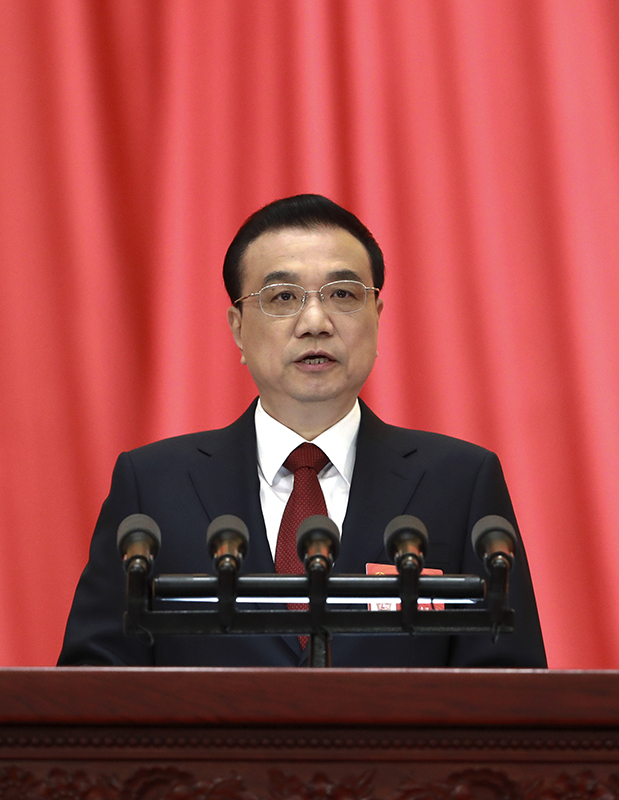 　　3月5日，第十三届全国人民代表大会第二次会议在北京人民大会堂开幕。国务院总理李克强作政府工作报告。新华社记者 庞兴雷 摄　　李克强说，过去一年我国发展面临多年少有的国内外复杂严峻形势，经济出现新的下行压力。在以习近平同志为核心的党中央坚强领导下，全国各族人民以习近平新时代中国特色社会主义思想为指导，砥砺奋进，攻坚克难，完成全年经济社会发展主要目标任务，决胜全面建成小康社会又取得新的重大进展。　　李克强从八个方面对过去一年的工作进行了回顾：创新和完善宏观调控，经济保持平稳运行；扎实打好三大攻坚战，重点任务取得积极进展；深化供给侧结构性改革，实体经济活力不断释放；深入实施创新驱动发展战略，创新能力和效率进一步提升；加大改革开放力度，发展动力继续增强；统筹城乡区域发展，良性互动格局加快形成；坚持在发展中保障和改善民生，改革发展成果更多更公平惠及人民群众；推进法治政府建设和治理创新，保持社会和谐稳定。　　李克强指出，思危方能居安。在充分肯定成绩的同时，要清醒看到我国发展面临的问题和挑战。我们一定要直面问题和挑战，勇于担当，恪尽职守，竭尽全力做好工作，决不辜负人民期待。　　李克强说，2019年经济社会发展的主要预期目标是：国内生产总值增长6%－6.5%；城镇新增就业1100万人以上，城镇调查失业率5.5%左右，城镇登记失业率4.5%以内；居民消费价格涨幅3%左右；国际收支基本平衡，进出口稳中提质；宏观杠杆率基本稳定，金融财政风险有效防控；农村贫困人口减少1000万以上，居民收入增长与经济增长基本同步；生态环境进一步改善，单位国内生产总值能耗下降3%左右，主要污染物排放量继续下降。　　李克强在报告中提出，做好2019年政府工作，要注重把握好以下关系：一要统筹好国内与国际的关系，凝心聚力办好自己的事；二要平衡好稳增长与防风险的关系，确保经济持续健康发展；三要处理好政府与市场的关系，依靠改革开放激发市场主体活力。　　李克强说，2019年要突出重点、把握关键，扎实做好十项工作：一是继续创新和完善宏观调控，确保经济运行在合理区间；二是激发市场主体活力，着力优化营商环境；三是坚持创新引领发展，培育壮大新动能；四是促进形成强大国内市场，持续释放内需潜力；五是对标全面建成小康社会任务，扎实推进脱贫攻坚和乡村振兴；六是促进区域协调发展，提高新型城镇化质量；七是加强污染防治和生态建设，大力推动绿色发展；八是深化重点领域改革，加快完善市场机制；九是推动全方位对外开放，培育国际经济合作和竞争新优势；十是加快发展社会事业，更好保障和改善民生。　　李克强还就加强政府自身建设，民族、宗教和侨务工作，国防和军队建设，香港、澳门发展和两岸关系，以及我国外交政策作了阐述。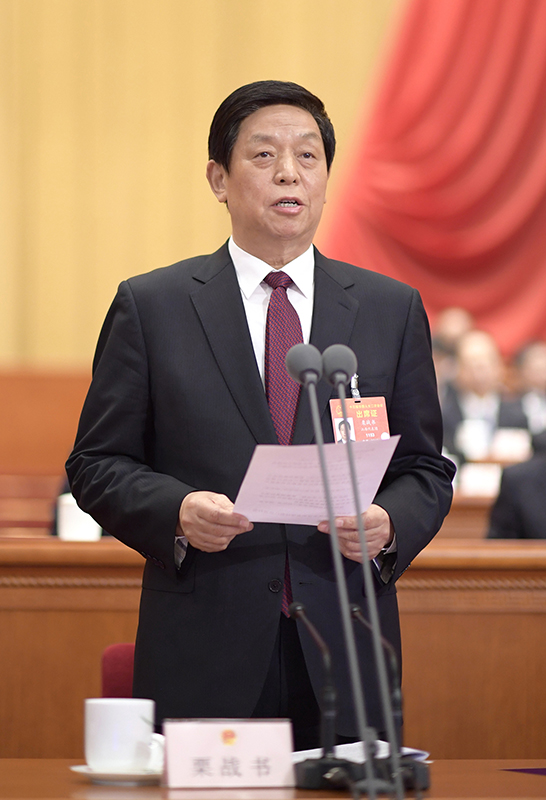 　　3月5日，第十三届全国人民代表大会第二次会议在北京人民大会堂开幕。栗战书主持会议。新华社记者 李学仁 摄　　根据会议议程，大会审查国务院关于2018年国民经济和社会发展计划执行情况与2019年国民经济和社会发展计划草案的报告及2019年计划草案、2018年中央和地方预算执行情况与2019年中央和地方预算草案的报告及2019年全国预算草案。　　在主席台就座的还有：丁薛祥、刘鹤、许其亮、孙春兰、李希、李强、李鸿忠、杨洁篪、杨晓渡、张又侠、陈希、陈全国、陈敏尔、胡春华、郭声琨、黄坤明、蔡奇、尤权、魏凤和、王勇、王毅、肖捷、赵克志、周强、张军、张庆黎、刘奇葆、帕巴拉·格列朗杰、董建华、万钢、何厚铧、卢展工、王正伟、马飚、陈晓光、梁振英、夏宝龙、杨传堂、李斌、巴特尔、汪永清、何立峰、苏辉、郑建邦、辜胜阻、刘新成、何维、邵鸿、高云龙，以及中央军委委员李作成、苗华、张升民等。　　香港特别行政区行政长官林郑月娥、澳门特别行政区行政长官崔世安列席会议并在主席台就座。　　出席全国政协十三届二次会议的政协委员列席大会。　　中央和国家机关有关部门、解放军有关单位、各人民团体有关负责人列席或旁听了大会。　　各国驻华使节旁听了大会。